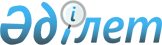 О внесении изменения в решение Восточно-Казахстанского областного маслихата от 17 апреля 2015 года № 27/336-V и постановление Восточно-Казахстанского областного акимата от 15 апреля 2015 года № 88 "О базовых ставках платы за земельные участки, предоставляемые в частную собственность в областном центре, городах областного и районного значения, поселках и сельских населенных пунктах области"
					
			Утративший силу
			
			
		
					Совместные решение Восточно-Казахстанского областного маслихата от 23 апреля 2021 года № 4/43-VII и постановление Восточно-Казахстанского областного акимата от 28 апреля 2021 года № 155. Зарегистрировано Департаментом юстиции Восточно-Казахстанской области 11 мая 2021 года № 8764. Утратило силу совместным постановлением Восточно-Казахстанского областного акимата от 18 мая 2023 года № 104 и решением Восточно-Казахстанского областного маслихата от 31 мая 2023 года № 3/30-VIII
      Сноска. Утратило силу совместным постановлением Восточно-Казахстанского областного акимата от 18.05.2023 № 104 и решением Восточно-Казахстанского областного маслихата от 31.05.2023 № 3/30-VIII (вводится в действие по истечении десяти календарных дней после дня его первого официального опубликования).
      В соответствии с пунктом 1 статьи 10 Земельного кодекса Республики Казахстан, подпунктом 13) пункта 1 статьи 6, подпунктом 8) пункта 1 статьи 27 Закона Республики Казахстан "О местном государственном управлении и самоуправлении в Республике Казахстан", пунктом 3-1 постановления Правительства Республики Казахстан от 2 сентября 2003 года № 890 "Об установлении базовых ставок платы за земельные участки" Восточно-Казахстанский областной акимат ПОСТАНОВЛЯЕТ и Восточно-Казахстанский областной маслихат РЕШИЛ:
      1. Внести в решение Восточно-Казахстанского областного маслихата от 17 апреля 2015 года № 27/336-V и постановление Восточно-Казахстанского областного акимата от 15 апреля 2015 года № 88 "О базовых ставках платы за земельные участки, предоставляемые в частную собственность в областном центре, городах областного и районного значения, поселках и сельских населенных пунктах области" (зарегистрировано в Реестре государственной регистрации нормативных правовых актов за № 3957, опубликовано в газетах "Рудный Алтай" от 4 июня 2015 года, "Дидар" от 5 июня 2015 года, в информационно-правовой системе "Әділет" от 9 июня 2015 года) следующее изменение:
      приложение к указанному постановлению и решению изложить в новой редакции согласно приложению к настоящему постановлению и решению. 
      2. Настоящее постановление и решение вводится в действие по истечении десяти календарных дней после дня их первого официального опубликования. Базовые ставки платы за земельные участки, предоставляемые в частную собственность в областном центре, городах областного и районного значения, поселках и сельских населенных пунктах области
					© 2012. РГП на ПХВ «Институт законодательства и правовой информации Республики Казахстан» Министерства юстиции Республики Казахстан
				
      Аким Восточно-Казахстанской области 

Д. Ахметов

      Председатель сессии 

А. Анчугин

      Секретарь Восточно-Казахстанского областного маслихата 

Д. Рыпаков
Приложение к совместному 
постановлению акимата 
и решению маслихата 
Восточно-Казахстанского 
областного акимата 
от 28 апреля 2021 года № 155 
и Восточно-Казахстанского 
областного маслихата 
от 23 апреля 2021 года № 4/43-VII
    № п/п
Наименование населенного пункта
Базовая ставка платы за 1 кв.м (тенге)
1
2
3
По Абайскому району
По Абайскому району
По Абайскому району
1
село Карауыл
168
Кенгирбайбиский сельский округ
Кенгирбайбиский сельский округ
Кенгирбайбиский сельский округ
2
село Кенгирбай би 
112
Кокбайский сельский округ
Кокбайский сельский округ
Кокбайский сельский округ
3
село Кокбай
112
Кундыздинский сельский округ
Кундыздинский сельский округ
Кундыздинский сельский округ
4
село Кундызды 
112
Архатский сельский округ
Архатский сельский округ
Архатский сельский округ
5
село Архат
101
6
село Орда
91
Каскабулакский сельский округ
Каскабулакский сельский округ
Каскабулакский сельский округ
7
село Каскабулак
101
8
село Борли
91
Саржалский сельский округ
Саржалский сельский округ
Саржалский сельский округ
9
село Саржал
101
Токтамысский сельский округ
Токтамысский сельский округ
Токтамысский сельский округ
10
село Токтамыс 
101
Медеуский сельский округ
Медеуский сельский округ
Медеуский сельский округ
11
село Медеу
101
По Аягозскому району
По Аягозскому району
По Аягозскому району
1
город Аягоз
978,0
Актогайский поселковый округ
Актогайский поселковый округ
Актогайский поселковый округ
2
поселок Актогай
456,0
Акшатауский сельский округ
Акшатауский сельский округ
Акшатауский сельский округ
3
село Доненбай
166,0
4
село Акклет
132,8
5
село Коныртау
132,8
Майлинский сельский округ
Майлинский сельский округ
Майлинский сельский округ
6
село Майлино 
166,0
7
село Старое Майлино
132,8
Мамырсуский сельский округ
Мамырсуский сельский округ
Мамырсуский сельский округ
8
село Мамырсу 
200,2
9
село Бозай
160,2
10
село Батпак
160,2
Тарлаулинский сельский округ
Тарлаулинский сельский округ
Тарлаулинский сельский округ
11
село Тарлаулы 
166,0
12
село Копа
132,8
13
село Кольгудир
132,8
Карагашский сельский округ
Карагашский сельский округ
Карагашский сельский округ
14
село Карагаш 
126,6
15
село Каражал
126,6
Сарыаркинский сельский округ
Сарыаркинский сельский округ
Сарыаркинский сельский округ
16
село Сарыарка 
166,0
17
село Биесимас
132,8
18
село Кайракты
132,8
Тарбагатайский сельский округ
Тарбагатайский сельский округ
Тарбагатайский сельский округ
19
село Тарбагатай 
166,0
20
село Малтугел
132,8
21
село Орта Арал
132,8
22
село Акшокы
132,8
Мынбулакский сельский округ
Мынбулакский сельский округ
Мынбулакский сельский округ
23
село Ай 
193,4
24
село Жельдыкара
154,7
25
село Актас
154,7
26
село Ескенебулак
154,7
27
село Кенколат
154,7
Акшаулинский сельский округ
Акшаулинский сельский округ
Акшаулинский сельский округ
28
село Акшаули 
193,4
29
село Карабулак
154,7
Шынкожинский сельский округ
Шынкожинский сельский округ
Шынкожинский сельский округ
30
село Шынкожа
193,4
31
село Ай
154,7
Айгызский сельский округ
Айгызский сельский округ
Айгызский сельский округ
32
село Айгыз 
160,9
33
село Коксала
128,7
Оркенский сельский округ
Оркенский сельский округ
Оркенский сельский округ
34
село Оркен 
160,9
35
село Баканас
128,7
Косагашский сельский округ
Косагашский сельский округ
Косагашский сельский округ
36
село Косагаш 
126,6
Малкелдинский сельский округ
Малкелдинский сельский округ
Малкелдинский сельский округ
37
село Корык
126,6
Мадениетский сельский округ
Мадениетский сельский округ
Мадениетский сельский округ
38
село Мадениет
147,2
Баршатасский сельский округ
Баршатасский сельский округ
Баршатасский сельский округ
39
село Баршатас
147,2
Емельтауский сельский округ
Емельтауский сельский округ
Емельтауский сельский округ
40
село Емельтау
147,2
Бидаикский сельский округ
Бидаикский сельский округ
Бидаикский сельский округ
41
село Бидайык
126,6
Байкошкарский сельский округ
Байкошкарский сельский округ
Байкошкарский сельский округ
42
село Байкошкар 
126,6
Акшийский сельский округ
Акшийский сельский округ
Акшийский сельский округ
43
село Акши 
160,9
44
село Актубек
128,7
Копинский сельский округ
Копинский сельский округ
Копинский сельский округ
45
село Копа
152,3
46
село Каракум
121,8
По Бескарагайскому району
По Бескарагайскому району
По Бескарагайскому району
1
село Бескарагай
169
Баскольский селький округ
Баскольский селький округ
Баскольский селький округ
2
село Карагайлы 
151
3
село Башкуль
121
4
село Букебай
121
Бегенский сельский округ
Бегенский сельский округ
Бегенский сельский округ
5
село Бегень
151
6
село Жандос
106
7
село Бегенский лесхоз
121
Глуховский сельский округ
Глуховский сельский округ
Глуховский сельский округ
8
село Глуховка
151
9
село Белокаменка
121
10
село Бирлик
121
11
село Джеланды
151
12
село Старая крепость
151
13
село Стеклянка
151
Долонский сельский округ
Долонский сельский округ
Долонский сельский округ
14
село Долонь
151
15
село Бодене
121
16
село Мостик
121
17
село Черемушка
106
Канонерский сельский округ
Канонерский сельский округ
Канонерский сельский округ
18
село Канонерка
151
19
село Кара-Мырза
121
20
село Карабаш
121
Маловладимировский сельский округ
Маловладимировский сельский округ
Маловладимировский сельский округ
21
село Малая Владимировка
151
22
село Бостал
121
Карабасский сельский округ
Карабасский сельский округ
Карабасский сельский округ
23
село Карабас 
151
24
село Ондирис
121
25
село Донгелек
106
Жетижарский сельский округ
Жетижарский сельский округ
Жетижарский сельский округ
26
село Жетижар 
136
27
село Кривинка
109
28
село Лесное
136
29
село Грачи
109
Ерназаровский сельский округ
Ерназаровский сельский округ
Ерназаровский сельский округ
30
село Ерназар 
136
31
село Коянбай
109
32
село Морозовский лесхоз
136
Чаганский поселковый округ
Чаганский поселковый округ
Чаганский поселковый округ
33
поселок Чаган
151
По Бородулихинскому району
По Бородулихинскому району
По Бородулихинскому району
1
село Бородулиха
190
2
поселок Жезкент
283
Андреевский сельский округ
Андреевский сельский округ
Андреевский сельский округ
3
село Михайличенково
172
Бакинский сельский округ
Бакинский сельский округ
Бакинский сельский округ
4
село Коростели
141
5
станция Аул
141
Бородулихинский сельский округ
Бородулихинский сельский округ
Бородулихинский сельский округ
6
село Знаменка
133
7
село Поднебесное
133
8
село Успенка
152
9
село Барышовка
133
Бельагачский сельский округ
Бельагачский сельский округ
Бельагачский сельский округ
10
село Бельагач
172
11
село Зенковка
172
12
село Бековка
138
Дмитриевский сельский округ
Дмитриевский сельский округ
Дмитриевский сельский округ
13
село Дмитриевка
172
14
село Боровое
138
Жерновский сельский округ
Жерновский сельский округ
Жерновский сельский округ
15
село Жерновка
157
16
село Полог
126
17
село Боровлянка
126
Зубаирский сельский округ
Зубаирский сельский округ
Зубаирский сельский округ
18
село Зубаир 
157
19
село Жанааул
126
20
село Байтанат
141
Красноярский сельский округ
Красноярский сельский округ
Красноярский сельский округ
21
село Красный Яр
157
22
село Речное
126
23
село Уба-Форпост
141
Кунарлинский сельский округ
Кунарлинский сельский округ
Кунарлинский сельский округ
24
село Песчанка
157
25
село Жарбұлақ
126
Новодворовский сельский округ
Новодворовский сельский округ
Новодворовский сельский округ
26
село Ивановка
172
27
село Сосновка
155
28
подхоз Березовка
138
29
санаторий Березовка
155
Новошульбинский сельский округ
Новошульбинский сельский округ
Новошульбинский сельский округ
30
село Новая-Шульба
172
31
село Солоновка
138
32
село Ақши
138
Новопокровский сельский округ
Новопокровский сельский округ
Новопокровский сельский округ
33
село Новопокровка
172
34
село Сарногай
155
35
село Карагайлы
138
Подборный сельский округ
Подборный сельский округ
Подборный сельский округ
36
село Камышенка
157
37
село Михайловка
141
Петропавловский сельский округ
Петропавловский сельский округ
Петропавловский сельский округ
38
село Петропавловка
172
39
село Изатулла
138
Переменовский сельский округ
Переменовский сельский округ
Переменовский сельский округ
40
село Переменовка
157
41
село Орловка
141
42
село Андроновка
141
43
село Ремки
110
Степной сельский округ
Степной сельский округ
Степной сельский округ
44
село Шелехово
157
45
село Орловка
141
Таврический сельский округ
Таврический сельский округ
Таврический сельский округ
46
село Буркутово
141
47
село Сахновка
127
По Глубоковскому району
По Глубоковскому району
По Глубоковскому району
1
поселок Глубокое
474
Алтайский поселковый округ
Алтайский поселковый округ
Алтайский поселковый округ
2
поселок Алтайский
280
3
село Калинино
214
Белоусовский поселковый округ
Белоусовский поселковый округ
Белоусовский поселковый округ
4
поселок Белоусовка
280
Верхнеберезовский поселковый округ
Верхнеберезовский поселковый округ
Верхнеберезовский поселковый округ
5
поселок Верхнеберезовка
268
Веселовский сельский округ
Веселовский сельский округ
Веселовский сельский округ
6
село Веселовка
268
7
село Заречное
214
БерҰзовский сельский округ
БерҰзовский сельский округ
БерҰзовский сельский округ
8
село Березовка
268
Красноярский сельский округ
Красноярский сельский округ
Красноярский сельский округ
9
село Предгорное
268
10
село Перевальное
214
11
станция Аврора
214
Кожоховский сельский округ
Кожоховский сельский округ
Кожоховский сельский округ
12
село Кожохово
280
13
село Прогресс
280
14
село Сметанино
214
Иртышский сельский округ
Иртышский сельский округ
Иртышский сельский округ
15
село Прапорщиково
654
16
село Уварово
280
17
село Черногорка
224
18
разъезд 226 км
224
Опытнопольский сельский округ
Опытнопольский сельский округ
Опытнопольский сельский округ
19
село Опытное поле
654
Бобровский сельский округ
Бобровский сельский округ
Бобровский сельский округ
20
село Бобровка
268
21
село Солнечное
654
Ушановский сельский округ
Ушановский сельский округ
Ушановский сельский округ
22
село Ушаново
268
23
село Степное
214
24
село Каменный Карьер
214
Секисовский сельский округ
Секисовский сельский округ
Секисовский сельский округ
25
село Секисовка
253
26
село Белокаменка
202
27
село Планидовка
202
28
село Ново-Михайловка
202
Тарханский сельский округ
Тарханский сельский округ
Тарханский сельский округ
29
село Тарханка
268
30
село Винное
268
31
село Горная Ульбинка
654
32
село Топиха
214
33
село Новая Ульба
214
34
село Веселое
214
35
станция Ульба Перевалочная
214
Быструшинский сельский округ
Быструшинский сельский округ
Быструшинский сельский округ
36
село Быструха
253
37
село Зимовье
202
Черемшанский сельский округ
Черемшанский сельский округ
Черемшанский сельский округ
38
село Черемшанка
268
Малоубинский сельский округ
Малоубинский сельский округ
Малоубинский сельский округ
39
село Мало-Убинка
253
40
село Карагужиха
202
По Жарминскому району
По Жарминскому району
По Жарминскому району
1
село Калбатау
252
Ауэзовский поселковый округ
Ауэзовский поселковый округ
Ауэзовский поселковый округ
2
поселок Ауэзово
274
3
село Солнечное
192
Суыкбулакский поселковый округ
Суыкбулакский поселковый округ
Суыкбулакский поселковый округ
4
поселок Суыкбулак
249
5
село Делбегетей
199
Жарминский поселковый округ
Жарминский поселковый округ
Жарминский поселковый округ
6
поселок Жарма
249
7
село Каракойтас
174
Жангизтобинский поселковый округ
Жангизтобинский поселковый округ
Жангизтобинский поселковый округ
8
поселок Жангизтобе
274
9
село Шуак
219
Акжальский сельский округ
Акжальский сельский округ
Акжальский сельский округ
10
село Акжал
150
11
село Жанаозен
202
Аршалинский сельский округ
Аршалинский сельский округ
Аршалинский сельский округ
12
село Аршалы
135
13
село Жарыктас
95
Бельтерекский сельский округ
Бельтерекский сельский округ
Бельтерекский сельский округ
14
село Бельтерек
135
15
село 8 Марта
108
16
село Балыктыколь
95
Бирликский сельский округ
Бирликский сельский округ
Бирликский сельский округ
17
село Бирлик
165
Божегурский сельский округ
Божегурский сельский округ
Божегурский сельский округ
18
село Салкынтобе
165
19
село Каражал
149
20
село Укили
132
Бирликшильский сельский округ
Бирликшильский сельский округ
Бирликшильский сельский округ
21
село Сулусары
165
22
село Шымылдык
116
Калбатауский сельский округ
Калбатауский сельский округ
Калбатауский сельский округ
23
село Ортабулак
120
24
село Батыр Капай
120
Жарыкский сельский округ
Жарыкский сельский округ
Жарыкский сельский округ
25
село Жарык
150
26
село Малай
120
Капанбулакский сельский округ
Капанбулакский сельский округ
Капанбулакский сельский округ
27
село Капанбулак
150
28
село Егинбулак
120
29
село Төлеуғали Әбдібекова
120
30
станция Капанбулак
120
31
станция Балыктыколь
120
Карасуйский сельский округ
Карасуйский сельский округ
Карасуйский сельский округ
32
село Киши Карасу
150
33
село Аскаралы
120
Каратобинский сельский округ
Каратобинский сельский округ
Каратобинский сельский округ
34
село Каратобе
165
35
село Кентарлау
149
36
село Ади
149
Кызылагашский сельский округ
Кызылагашский сельский округ
Кызылагашский сельский округ
37
село Кызылагаш
135
38
село Карасу
108
Ушбиикский сельский округ
Ушбиикский сельский округ
Ушбиикский сельский округ
39
село Ушбиик
165
Шалабайский сельский округ
Шалабайский сельский округ
Шалабайский сельский округ
40
село Шалабай
150
По Зайсанскому району
По Зайсанскому району
По Зайсанскому району
1
город Зайсан
1 020
Карабулакский сельский округ
Карабулакский сельский округ
Карабулакский сельский округ
2
село Карабулак
175
3
село Дауал
140
4
село Сатпай
140
5
село Мукашы
140
Кенсайский сельский округ
Кенсайский сельский округ
Кенсайский сельский округ
6
село Кенсай
175
7
село Жарсу
140
8
село Саржыра
140
9
село Бакасу
140
Айнабулакский сельский округ
Айнабулакский сельский округ
Айнабулакский сельский округ
10
село Айнабулак
175
11
село Кайнар 
140
12
село Жанатурмыс
140
13
село Шыршысу
140
Шиликтинский сельский округ
Шиликтинский сельский округ
Шиликтинский сельский округ
14
село Шиликты
160
15
село Тасбастау
130
16
село Жалши
130
17
село Какенталды
130
18
село Карасай
130
Биржанский сельский округ
Биржанский сельский округ
Биржанский сельский округ
19
село Биржан
160
20
село Акарал
130
21
село Куаныш
130
Даирский сельский округ
Даирский сельский округ
Даирский сельский округ
22
село Дайыр
175
23
село Кокжыра
140
24
село Жамбыл
140
Каратальский сельский округ
Каратальский сельский округ
Каратальский сельский округ
25
село Каратал
175
26
село Улкен Каратал
140
27
село Коскара
140
28
село Жинишкесу
140
29
село Кабыргатал
140
Сартерекский сельский округ
Сартерекский сельский округ
Сартерекский сельский округ
30
село Сартерек
175
31
село Шалкар
140
32
село Когедай
140
33
село Аккайын
140
По району Алтай
По району Алтай
По району Алтай
1
город Алтай
1125
2
город Серебрянск
570
3
село Березовское
235
Никольский сельский округ
Никольский сельский округ
Никольский сельский округ
4
село Никольск
215
5
село Алтайка
470
6
село Бородино
170
7
село Кремнюха
170
Тургусунский сельский округ
Тургусунский сельский округ
Тургусунский сельский округ
8
село Тургусун
235
Парыгинский сельский округ
Парыгинский сельский округ
Парыгинский сельский округ
9
село Парыгино
235
10
село Баяновск
190
11
село Кутиха
190
Соловьевский сельский округ
Соловьевский сельский округ
Соловьевский сельский округ
12
село Соловьево
215
13
село Ленинск
170
14
село Ново-Крестьянка
170
15
село Маяк
170
16
село Подорленок
170
Средигорненский сельский округ
Средигорненский сельский округ
Средигорненский сельский округ
17
село Средигорное
215
18
село Чиркаин
170
19
село Андреевка
170
20
село Александровка
170
Чапаевский сельский округ
Чапаевский сельский округ
Чапаевский сельский округ
21
село Чапаево
235
22
село Крестовка
190
23
село Орловка
190
24
село Снегирево
190
25
село Пролетарка
190
26
село Восточное
190
Зубовский поселковый округ
Зубовский поселковый округ
Зубовский поселковый округ
27
поселок Зубовск
235
Малеевский сельский округ
Малеевский сельский округ
Малеевский сельский округ
28
село Малеевск
235
29
село Путинцево
190
30
село Богатырево
190
31
село Быково
190
32
село Ландман
190
Ново-Бухтарминский поселковый округ
33
поселок Новая Бухтарма
560
34
село Березовка
195
35
село Александровка
195
Октябрьский поселковый округ
Октябрьский поселковый округ
Октябрьский поселковый округ
36
поселок Октябрьский
360
37
станция Бухтарма
215
38
село Сажаевка
170
39
станция Селезневка
170
Сельский округ Полянское
Сельский округ Полянское
Сельский округ Полянское
40
село Полянское
235
41
село Васильевка
190
42
село Дородница
190
Прибрежный поселковый округ
Прибрежный поселковый округ
Прибрежный поселковый округ
43
поселок Прибрежный
235
44
село Заводинка
190
Северный сельский округ
Северный сельский округ
Северный сельский округ
45
село Феклистовка
195
46
село Северное
155
47
село Ермаковка
155
По Катон-Карагайскому району
По Катон-Карагайскому району
По Катон-Карагайскому району
Улкен Нарынский сельский округ
Улкен Нарынский сельский округ
Улкен Нарынский сельский округ
1
село Улкен Нарын
257
2
село Коктерек
206
3
село Свинчатка
206
4
село Балгын
206
5
село Жулдыз
206
6
село Кокбастау
206
Катон-Карагайский сельский округ
Катон-Карагайский сельский округ
Катон-Карагайский сельский округ
7
село Катон-Карагай
177
8
село Шынгыстай
142
9
село Жана-Ульгы
142
10
село Мойылды
142
11
село Кабырга
142
Коробихинский сельский округ
Коробихинский сельский округ
Коробихинский сельский округ
12
село Коробиха
97
13
село Барлык
78
14
село Ушбулак
78
Аксуский сельский округ
Аксуский сельский округ
Аксуский сельский округ
15
село Аксу
95
16
село Бекалка
76
17
село Жазаба
76
18
село Акшарбак
76
Белкарагайский сельский округ
Белкарагайский сельский округ
Белкарагайский сельский округ
19
село Белкарагай
96
20
село Орнек
77
21
село Топкайын
77
22
село Согорное
77
Аккайнарский сельский округ
Аккайнарский сельский округ
Аккайнарский сельский округ
23
село Аккайнар
95
24
село Кызылжулдыз
76
25
село Акмарал 
76
26
село Кайынды
76
Жамбылский сельский округ
Жамбылский сельский округ
Жамбылский сельский округ
27
село Жамбыл
95
28
село Шубарагаш
76
29
село Берель
76
30
село Рахмановские ключи
206
Урыльский сельский округ
Урыльский сельский округ
Урыльский сельский округ
31
село Урыль
95
32
село Аршаты
76
33
село Енбек
76
Новохайрузовский сельский округ
Новохайрузовский сельский округ
Новохайрузовский сельский округ
34
село Новохайрузовка
104
35
село Кундызды
83
36
село Алыбай
83
37
село Приморское
83
Новополяковский сельский округ
Новополяковский сельский округ
Новополяковский сельский округ
38
село Новополяковка
96
39
село Бесуй
77
40
село Сенное
77
41
село Каражал
77
Алтынбельский сельский округ
Алтынбельский сельский округ
Алтынбельский сельский округ
42
село Алтынбель
101
43
село Уштобе
81
44
село Майемер
81
45
село Егінді
81
Солоновкий сельский округ
Солоновкий сельский округ
Солоновкий сельский округ
46
село Солоновка
101
47
село Малонарымка
81
Солдатовский сельский округ
Солдатовский сельский округ
Солдатовский сельский округ
48
село Солдатово
99
По Кокпектинскому району
По Кокпектинскому району
По Кокпектинскому району
Кокпектинский сельский округ
Кокпектинский сельский округ
Кокпектинский сельский округ
1
село Кокпекты
400
2
село Ажа
168
3
село Узунбулак
168
4
село Шарыптогай
168
5
село Косагаш
168
6
село Толагай
168
Бигашский сельский округ
Бигашский сельский округ
Бигашский сельский округ
7
село Бигаш
210
8
село Егинбулак
168
Улкен Бокенский сельский округ
Улкен Бокенский сельский округ
Улкен Бокенский сельский округ
9
село Улкен Бокен
210
10
село Жансары
168
11
село Актас
168
Сельский округ им. Койгелди Аухадиева
Сельский округ им. Койгелди Аухадиева
Сельский округ им. Койгелди Аухадиева
12
село Преображенка
210
13
село Укиликыз
168
14
село Черноярка
168
15
село Кишибокен
168
Теректинский сельский округ
Теректинский сельский округ
Теректинский сельский округ
16
село Теректы
210
Тассайский сельский округ
Тассайский сельский округ
Тассайский сельский округ
17
село Тассай
210
18
село Кайнар
168
19
село Ушкомей
168
20
село Аксу
168
Кокжайыкский сельский округ
Кокжайыкский сельский округ
Кокжайыкский сельский округ
21
село Кокжайык
210
22
село Карагандыколь
168
23
село Акой
168
24
село Карамойыл
168
Ульгулималшинский сельский округ
Ульгулималшинский сельский округ
Ульгулималшинский сельский округ
25
село Ульгулималши
210
26
село Нура
168
27
село Сулеймен
168
28
село Мамай
168
Самарский сельский округ
Самарский сельский округ
Самарский сельский округ
29
село Самарское
400
30
село Шубаркайын
168
31
село Кайынды
168
Палатцынский сельский округ
Палатцынский сельский округ
Палатцынский сельский округ
32
село Палатцы
210
33
село Подгорное
168
34
село Каракол
168
35
село Песчанка
168
Кулынжонский сельский округ
Кулынжонский сельский округ
Кулынжонский сельский округ
36
село Кулынжон
210
37
село Кокжыра
168
Бастаушинский сельский округ
Бастаушинский сельский округ
Бастаушинский сельский округ
38
село Бастауши
210
39
село Кокжота
168
Сарыбелский сельский округ
Сарыбелский сельский округ
Сарыбелский сельский округ
40
село Сарыбел
210
41
село Новостройка
210
Сельский округ Аккала
Сельский округ Аккала
Сельский округ Аккала
42
село Аккала
210
43
село Жанажол
168
44
село Койтас
168
45
село Караоткел
168
Мариногорский сельский округ
Мариногорский сельский округ
Мариногорский сельский округ
46
село Мариногорка
210
47
село Жұмба
168
48
село Мойылды
168
Шугылбайский сельский округ
Шугылбайский сельский округ
Шугылбайский сельский округ
49
село Шугылбай
210
50
село Мелитополь
168
Миролюбовский сельский округ
Миролюбовский сельский округ
Миролюбовский сельский округ
51
село Миролюбовка
210
52
село Раздольное
168
По Курчумскому району
По Курчумскому району
По Курчумскому району
Курчумский сельский округ
Курчумский сельский округ
Курчумский сельский округ
1
село Курчум
197
2
село Топтерек
177
3
село Алгабас
197
Куйганский сельский округ
Куйганский сельский округ
Куйганский сельский округ
4
село Куйган
116
5
село Кайынды
116
6
 село Кайнар
93
Маралдинский сельский округ
Маралдинский сельский округ
Маралдинский сельский округ
7
село Маралды
95
8
село Кистау Курчум
76
9
село Ушбулак
76
Абайский сельский округ
Абайский сельский округ
Абайский сельский округ
10
село Теректыбулак
95
11
село Бурабай
76
12
село Койтас
76
Сарыоленский сельский округ
Сарыоленский сельский округ
Сарыоленский сельский округ
13
село Сарыолен
116
14
село Барак Батыра
116
15
село Бирлик
116
Калгутинский сельский округ
Калгутинский сельский округ
Калгутинский сельский округ
16
село Каратогай
97
17
село Акши
78
18
село Егиндибулак
78
Балыкшинский сельский округ
Балыкшинский сельский округ
Балыкшинский сельский округ
19
село Аксуат
99
20
село Жолнускау
79
21
село Аманат
79
Маркакольский сельский округ
Маркакольский сельский округ
Маркакольский сельский округ
22
село Маркаколь
110
23
село Акжайлау
88
24
село Карашилик
88
25
село Карой
88
26
село Кайнарлы
88
27
село Былгары Табыты 
88
Тоскаинский сельский округ
Тоскаинский сельский округ
Тоскаинский сельский округ
28
село Тоскаин
90
29
село Балыктыбулак
72
30
село Шанагатты
72
31
село Бугымюз
72
32
село Урунхай
97
Боранский сельский округ
Боранский сельский округ
Боранский сельский округ
33
село Боран
105
34
село Жидели
84
35
село Жана-ауыл
105
36
село Казахстан
105
37
село Игилик
84
Акбулакский сельский округ
Акбулакский сельский округ
Акбулакский сельский округ
38
село Акбулак
90
39
село Терыскей Бокенбай
72
40
село Кунгей Бокенбай
72
Калжырский сельский округ
Калжырский сельский округ
Калжырский сельский округ
41
село Калжыр
105
42
село Он жак Калжыр
84
43
село Такыр
84
44
село Шенгельды
84
По городам Курчатов, Семей
По городам Курчатов, Семей
По городам Курчатов, Семей
1
город Курчатов
1294
2
город Семей
1198
По городу Риддер
По городу Риддер
По городу Риддер
1
город Риддер
1210
2
поселок Ульба
580
3
село Пригородное
935
4
село Поперечное
335
5
село Коноваловка
445
6
село Ливино
370
7
село Верхняя Хариузовка
445
8
село Бутаково
335
9
село Лениногорский лесхоз
445
10
село Ульбастрой
405
11
село Лесное
335
По городу Семей
По городу Семей
По городу Семей
1
поселок Шульбинск
352
Новобаженовский сельский округ
Новобаженовский сельский округ
Новобаженовский сельский округ
2
село Новобаженово
272
3
село Баженово
218
4
село Климентьевка
218
5
село Булак
218
Озерский сельский округ
Озерский сельский округ
Озерский сельский округ
6
село Озерки
272
7
село Талица
218
8
село Половинки
218
9
село Тепкаши
218
10
село Каштак
218
11
село Караколь
218
12
село Балтатарак
218
13
село Малая Актюба
218
Приречный сельский округ
Приречный сельский округ
Приречный сельский округ
14
село Приречное
272
15
село Гранитное
218
16
село Муздыбай
218
17
село Жаркын
218
18
село Шоптыгак
218
Кокентауский сельский округ
Кокентауский сельский округ
Кокентауский сельский округ
19
село Кокентау
247
20
село Кыземшек
198
Жиеналинский сельский округ
Жиеналинский сельский округ
Жиеналинский сельский округ
21
село Букенчи
247
22
село Маралды
198
Достыкский сельский округ
Достыкский сельский округ
Достыкский сельский округ
23
село Чекоман
272
24
село Достык
218
Иртышский сельский округ
Иртышский сельский округ
Иртышский сельский округ
25
село Мукур
272
26
село Мурат
218
27
село Прииртышское
218
28
село Кенжибай
218
Караоленский сельский округ
Караоленский сельский округ
Караоленский сельский округ
29
село Кайнар
99
Акбулакский сельский округ
Акбулакский сельский округ
Акбулакский сельский округ
30
село Акбулак
99
Айнабулакский сельский округ
Айнабулакский сельский округ
Айнабулакский сельский округ
31
село Айнабулак (Бегали)
99
32
село Самай
79
Абралинский сельский округ
Абралинский сельский округ
Абралинский сельский округ
33
село Абралы
99
Алгабасский сельский округ
Алгабасский сельский округ
Алгабасский сельский округ
34
село Алгабас
99
По Тарбагатайскому району
По Тарбагатайскому району
По Тарбагатайскому району
1
село Аксуат
210
2
село Акжар
200
3
село Тугыл
200
Екпинский сельский округ
Екпинский сельский округ
Екпинский сельский округ
4
село Екпин
160,0
5
село Кокжол
130,0
6
село Аккала
130,0
Кокжиринский сельский округ
Кокжиринский сельский округ
Кокжиринский сельский округ
7
село Кокжыра
160,0
8
село Сериктес
130,0
9
село Базар
130,0
10
село Мурсалим
130,0
11
село Кызбай
130,0
Сатпаевский сельский округ
Сатпаевский сельский округ
Сатпаевский сельский округ
12
село Сатпаева
160,0
13
село Коктубек
130,0
14
село Сулутал
130,0
Иргизбайский сельский округ
Иргизбайский сельский округ
Иргизбайский сельский округ
15
село Жантикей
160,0
16
село Кожакельды
130,0
Кызылкесекский сельский округ
Кызылкесекский сельский округ
Кызылкесекский сельский округ
17
село Кызылкесек
135,0
18
село Егиндибулак
110,0
19
село Уштобе
110,0
Кумгольский сельский округ
Кумгольский сельский округ
Кумгольский сельский округ
20
село Кумголь
160,0
21
село Каргыба
130,0
22
село Кызылжулдыз
130,0
23
село Кокбастау
130,0
Ойшиликский сельский округ
Ойшиликский сельский округ
Ойшиликский сельский округ
24
село Ойшилик
150,0
25
село Танамырза
120,0
26
село Есим
120,0
27
село Айнабастау
120,0
28
село Акжол
120,0
29
село Томар
120,0
Киндиктинский сельский округ
Киндиктинский сельский округ
Киндиктинский сельский округ
30
село Киндикты
135,0
31
село Алгабас
110,0
Акжарский сельский округ
Акжарский сельский округ
Акжарский сельский округ
32
село Жанатылеу
150,0
33
село Сагындык
120,0
34
село Жаналык
120,0
Кабанбайский сельский округ
Кабанбайский сельский округ
Кабанбайский сельский округ
35
село Кабанбай
150,0
36
село Шенгельды
120,0
37
село Казахстан
120,0
38
село Тауке
120,0
39
село Шорга
120,0
40
село Байтогас
120,0
Карасуский сельский округ
Карасуский сельский округ
Карасуский сельский округ
41
село Карасу
150,0
42
село Акмектеп
120,0
43
село Шолакорда
120,0
44
село Отеген
120,0
45
село Жолкурылыс
120,0
46
село Караой
120,0
Куйганский сельский округ
Куйганский сельский округ
Куйганский сельский округ
47
село Куйган
135,0
48
село Жаланаш
110,0
49
село Жамбыл
110,0
Жетыаральский сельский округ
Жетыаральский сельский округ
Жетыаральский сельский округ
50
село Жетыарал
135,0
51
село Жангызтал
110,0
52
село Асусай
110,0
53
село Камысты
110,0
Маныракский сельский округ
Маныракский сельский округ
Маныракский сельский округ
54
село Манырак
135,0
55
село Даулетбай
110,0
56
село Жалгызтобе
110,0
Жанааульский сельский округ
Жанааульский сельский округ
Жанааульский сельский округ
57
село Жанаауыл
135,0
58
село Жанаталап
110,0
59
село Ахметбулак
110,0
60
село Сарыолен
110,0
По Уланскому району
По Уланскому району
По Уланскому району
1
поселок Касым Кайсенов
370,0
Алмасайский сельский округ
2
село Алмасай
290,0
3
село Баяш Утепова
225,0
Айыртауский сельский округ
4
село Айыртау
290,0
5
село Ново-Канайка
247,5
Егинсуйский сельский округ
6
село Уланское
247,5
7
село Жанузак
247,5
8
село Бурсак
202,5
Асубулакский поселковый округ
9
поселок Асубулак
247,5
10
поселок Белогорск
202,5
Огневский поселковый округ
11
поселок Огневка
225,0
Аблакетский сельский округ
12
село Мамай батыр
290,0
13
село Желдіөзек
290,0
14
село Сагыр
247,5
15
село Бестерек
247,5
Таргынский сельский округ
16
село Таргын
225,0
17
село Жантас
225,0
18
село Верхняя Тайынты
225,0
19
село Манат
202,5
20
село Изгутты Айтыков
225,0
Таврический сельский округ
21
село Таврическое
290,0
22
село Актөбе
202,5
23
село Пролетарка
225,0
24
село Гагарино
225,0
Багратионовский сельский округ
25
село Привольное
247,5
26
село Митрофановка
225,0
Азовский сельский округ
27
село Азовое
202,5
28
село Ново-Азовое
225,0
29
село Беткудук
202,5
Каменский сельский округ
30
село Каменка
225,0
31
село Тройницкое
225,0
Саратовский сельский округ
32
село Саратовка
290,0
33
село Ново-Одесское
247,5
34
село Отрадное
247,5
Толеген Тохтаровский сельский округ
35
село Герасимовка
310,0
36
село Украинка
290,0
37
село Казачье
225,0
38
село Аршалы
202,5
39
село Родовка
202,5
Усть-Каменогорский сельский округ
40
село Донское
290,0
41
село Восточное
225,0
42
село Макеевка
225,0
43
село Мирное
202,5
Бозанбайский сельский округ
44
село Бозанбай
247,5
45
село Алгабас
247,5
по городу Усть-Каменогорск
по городу Усть-Каменогорск
по городу Усть-Каменогорск
1
село Меновное
1254,0
2
село Ахмирово, село Ново-Ахмирово
542,0
3
село Ново-Явленка
409,0
4
село Самсоновка
616,0
5
село Ново-Троицкое
324,0
6
село Комсомольское
730,0
7
город Усть-Каменогорск
2114,0
По Урджарскому району
По Урджарскому району
По Урджарскому району
Урджарский сельский округ
Урджарский сельский округ
Урджарский сельский округ
1
село Урджар
541,2
2
село Кызылту
176
3
село Бургон
176
Акжарский сельский округ
Акжарский сельский округ
Акжарский сельский округ
4
село Акжар
487,1
5
село Амангельды
176
6
село Карамойыл
176
Жана-Тилекский сельский округ
Жана-Тилекский сельский округ
Жана-Тилекский сельский округ
7
село Жана Тилек
220
8
село Тас Арык
176
Жогаргы Егинсуйский сельский округ
Жогаргы Егинсуйский сельский округ
Жогаргы Егинсуйский сельский округ
9
село Жогаргы Егинсу
220
Егинсуйский сельский округ
Егинсуйский сельский округ
Егинсуйский сельский округ
10
село Егинсу
143,4
11
село Жанай
143,4
Коныршаулинский сельский округ
Коныршаулинский сельский округ
Коныршаулинский сельский округ
12
село Таскескен
470,8
13
село Ушбулак
176
Маканчинский сельский округ
Маканчинский сельский округ
Маканчинский сельский округ
14
село Маканчи
470,8
Бахтинский сельский округ
Бахтинский сельский округ
Бахтинский сельский округ
15
село Бахты
470,8
Карабулакский сельский округ
Карабулакский сельский округ
Карабулакский сельский округ
16
село Карабулак
470,8
17
село Барлык Арасан
376,9
Кабанбайский сельский округ
Кабанбайский сельский округ
Кабанбайский сельский округ
18
село Кабанбай
470,8
Науалинский сельский округ
Науалинский сельский округ
Науалинский сельский округ
19
село Науалы
263,4
20
село Малак
210,7
Ельтайский сельский округ
Ельтайский сельский округ
Ельтайский сельский округ
21
село Ельтай
143,4
Бестерекский сельский округ
Бестерекский сельский округ
Бестерекский сельский округ
22
село Бестерек
220
23
село Ер Кабанбай
176
24
село Казымбет
176
Баркытбельский сельский округ
Баркытбельский сельский округ
Баркытбельский сельский округ
25
село Баркытбел
220
26
село Батпакты
176
27
село Некрасовка
176
28
село Благодатное
176
Алтыншокинский сельский округ
Алтыншокинский сельский округ
Алтыншокинский сельский округ
29
село Алтыншокы
220
30
село Лайбулак
176
31
село Текебулак
176
32
село Айтбай
176
Салкынбельский сельский округ
Салкынбельский сельский округ
Салкынбельский сельский округ
33
село Сегизбай 
186,7
34
село Карабуйрат
149,4
Шолпанский сельский округ
Шолпанский сельский округ
Шолпанский сельский округ
35
село Шолпан
200
Каракольский селький округ
Каракольский селький округ
Каракольский селький округ
36
село Каракол
220
37
село Акчи
154
38
село Абеу
154
39
село Сагат
154
Коктальский сельский округ
Коктальский сельский округ
Коктальский сельский округ
40
село Коктал
186,7
Каратальский сельский округ
Каратальский сельский округ
Каратальский сельский округ
41
село Каратал
220
42
село Бекет
176
43
село Бугыбай
176
Карабутинский сельский округ
Карабутинский сельский округ
Карабутинский сельский округ
44
село Карабута
200
Коктерекский сельский округ
Коктерекский сельский округ
Коктерекский сельский округ
45
село Коктерек
200
46
село Кайынды
160
47
село Кызылбулак
160
Акшокинский сельский округ
Акшокинский сельский округ
Акшокинский сельский округ
48
село Акшокы
200
49
село Подгорное
160
Колдененский сельский округ
Колдененский сельский округ
Колдененский сельский округ
50
село Колденен
200
Кокозекский сельский округ
Кокозекский сельский округ
Кокозекский сельский округ
51
село Кокозек
200
Каратуминский сельский округ
Каратуминский сельский округ
Каратуминский сельский округ
52
село Каратума
200
Келдимуратский сельский округ
Келдимуратский сельский округ
Келдимуратский сельский округ
53
село Келдимурат
200
54
село Кызылжулдыз
160
По Шарскому городскому округу
По Шарскому городскому округу
По Шарскому городскому округу
1
город Шар
393
2
село Кезенсу
135
3
село Кошек
120
4
село Сарыарка
120
5
село Суырлы
105
По Шемонаихинскому району
По Шемонаихинскому району
По Шемонаихинскому району
1
город Шемонаиха
1125
Вавилонский сельский округ
Вавилонский сельский округ
Вавилонский сельский округ
2
село Камышинка
300
3
село Сугатовка
275
4
село Горкуново
220
5
село Кенюхово
220
6
село Пруггерово
220
Волчанский сельский округ
Волчанский сельский округ
Волчанский сельский округ
7
село Волчанка
275
8
село Березовка
220
9
село Кандыковка
220
10
село Крюковка
220
11
село Большая Речка
220
Выдрихинский сельский округ
Выдрихинский сельский округ
Выдрихинский сельский округ
12
село Выдриха
290
13
село Межовка
230
Верх-Убинский сельский округ
Верх-Убинский сельский округ
Верх-Убинский сельский округ
14
село Верх-Уба
285
Зевакинский сельский округ
Зевакинский сельский округ
Зевакинский сельский округ
15
село Зевакино
250
16
село Новая Убинка
200
17
село Убинка
250
Каменевский сельский округ
Каменевский сельский округ
Каменевский сельский округ
18
село Рассыпное
275
19
село Рулиха
275
20
село Коневка
220
21
село Михайловка
220
22
станция Рулиха
220
Октябрьский сельский округ
Октябрьский сельский округ
Октябрьский сельский округ
23
село Октябрьское
275
24
село Луговое
220
Разинский сельский округ
Разинский сельский округ
Разинский сельский округ
25
село Красная-Шемонаиха
275
26
село Белый Камень
220
27
село Медведка
220
Первомайский сельский округ
Первомайский сельский округ
Первомайский сельский округ
28
поселок Первомайский
280
29
село Барашки
200
30
село Ново-Ильинка
250
Усть-Таловский сельский округ
Усть-Таловский сельский округ
Усть-Таловский сельский округ
31
поселок Усть-Таловка
465
32
село Березовка
250
33
село Заречное
200
34
село Половинка
200